In 1 Minute auf den Punkt 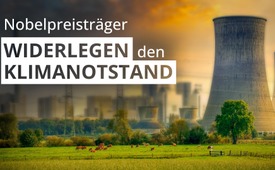 Nobelpreisträger widerlegen den Klimanotstand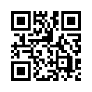 Die Nobelpreisträger Dr. Clauser und Professor Ivar Giaever sowie dreihundert andere Wissenschaftler widerlegen mit ihrer Weltklimaerklärung das Narrativ der Klimaerwärmung durch CO2. Entpuppt sich der vermeintliche Klimanotstand als ein Riesenbetrug im Namen der Wissenschaft?Die Nobelpreisträger Dr. Clauser und Professor Ivar Giaever sowie dreihundert andere Wissenschaftler widerlegen mit ihrer Weltklimaerklärung das Narrativ der Klimaerwärmung durch Kohlendioxid. Allein schon die Vorgabe der Politiker, die Erwärmung der Erde unter 1,5 Grad zu halten, sei wissenschaftlich nicht haltbar. 
Die Homepage des Deutschen Wetterdienstes gibt darüber Auskunft, dass man bei der Vorhersage der regionalen Maximaltemperaturen für den nächsten Tag, also für einen Zeitraum von 24 Stunden, mit einer Trefferquote von plus minus 2,5 Grad rechnet. 
Dem gegenüber will die Politik für den Zeitraum bis 2035, also 12 Jahre, ihre Langzeitprognosen und Ziele auf ein Zehntelgrad genau unter 1,5 Grad festlegen. Und das nicht nur regional, sondern gleich für die gesamte Welt. Riecht der vermeintliche Klimanotstand nicht nach einem Riesenbetrug im Namen der Wissenschaft?von msQuellen:Klimanotstand als "Pseudowissenschaft"
https://legitim.ch/paukenschlag-nobelpreistraeger-fuer-physik-2022-bezeichnet-die-erzaehlung-vom-angeblichen-klimanotstand-als-pseudowissenschaft/

Qualität unserer Wettervorhersagen
https://www.dwd.de/DE/wetter/schon_gewusst/qualitaetvorhersage/qualitaetvorhersage_node.htmlAbbildung 1Das könnte Sie auch interessieren:#Klimawandel - www.kla.tv/Klimawandel

#Umwelt - www.kla.tv/Umwelt

#Politik - www.kla.tv/Politik

#1MinuteAufDenPunkt - In 1 Minute auf den Punkt - www.kla.tv/1MinuteAufDenPunktKla.TV – Die anderen Nachrichten ... frei – unabhängig – unzensiert ...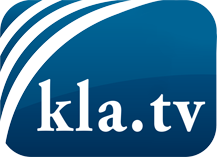 was die Medien nicht verschweigen sollten ...wenig Gehörtes vom Volk, für das Volk ...tägliche News ab 19:45 Uhr auf www.kla.tvDranbleiben lohnt sich!Kostenloses Abonnement mit wöchentlichen News per E-Mail erhalten Sie unter: www.kla.tv/aboSicherheitshinweis:Gegenstimmen werden leider immer weiter zensiert und unterdrückt. Solange wir nicht gemäß den Interessen und Ideologien der Systempresse berichten, müssen wir jederzeit damit rechnen, dass Vorwände gesucht werden, um Kla.TV zu sperren oder zu schaden.Vernetzen Sie sich darum heute noch internetunabhängig!
Klicken Sie hier: www.kla.tv/vernetzungLizenz:    Creative Commons-Lizenz mit Namensnennung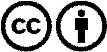 Verbreitung und Wiederaufbereitung ist mit Namensnennung erwünscht! Das Material darf jedoch nicht aus dem Kontext gerissen präsentiert werden. Mit öffentlichen Geldern (GEZ, Serafe, GIS, ...) finanzierte Institutionen ist die Verwendung ohne Rückfrage untersagt. Verstöße können strafrechtlich verfolgt werden.